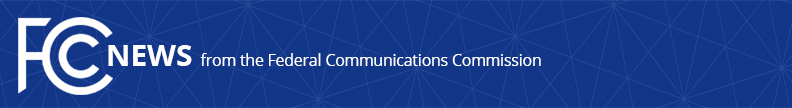 Media Contact: Will Wiquistwill.wiquist@fcc.govFor Immediate ReleaseMAJORITY OF U.S. STATES HAVE JOINED FCC IN ROBOCALL INVESTIGATION PARTNERSHIPSAlaska, California, Tennessee, Pennsylvania, and Washington State Sign New MOUs with FCC Enforcement Bureau  -- WASHINGTON, April 7, 2022—FCC Chairwoman Jessica Rosenworcel today announced five more state Attorneys General are partnering with the FCC in robocall investigations.  With the majority of states having signed Memoranda of Understanding with the FCC’s Enforcement Bureau, Chairwoman Rosenworcel also reached out to the remaining states to invite them to establish their own bi-lateral robocall investigation partnership.  “It shows that we are united when it comes to fighting robocalls—urban, rural, north, south, east, and west,” said Chairwoman Rosenworcel.  “Today I invite every state and U.S. territory to join this effort and establish information sharing and cooperation structures with the FCC so we can work together to investigate and put an end to spoofing and robocall scam campaigns.”The FCC today announced that Alaska, California, Tennessee, Pennsylvania, and Washington state are joining the roll of partners working together to combat robocall scams.  The FCC also built upon an exist MOU with robocall investigators in Ohio.  During investigations, both the FCC’s Enforcement Bureau and state investigators seek records, talk to witnesses, interview targets, examine consumer complaints, and take other critical steps to build a record against possible bad actors.  These partnerships can provide critical resources for building cases and preventing duplicative efforts in protecting consumers and businesses nationwide.Chairwoman Rosenworcel today also wrote to the state Attorneys General who have not yet formally established such a partnership to invite them to pursue similar cooperation agreements that meet their state’s needs.  The FCC offers partner states not only the expertise of its enforcement staff but also important resources to support state investigations.  ###
Media Relations: (202) 418-0500 / ASL: (844) 432-2275 / Twitter: @FCC / www.fcc.gov This is an unofficial announcement of Commission action.  Release of the full text of a Commission order constitutes official action.  See MCI v. FCC, 515 F.2d 385 (D.C. Cir. 1974).